Plan of Safe Care Licking County  1.18.23 Suzy Smith       		   6.6.00  5.15.23 N/A  Johnny Jones, Age 25 1234 N. West Street Newark, Ohio 43055 740.555.1234 740.555.0000 suzyz@hotmail.com Suzy has used marijuana since the age of 14.  Family history (maternal) of polysubstance use.  Suzy experienced neglect due to parent’s own substance use challenges.  Suzy states she self-medicates with marijuana for anxiety symptoms.  Suzy has not qualified for a medical marijuana care.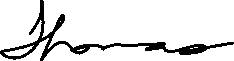 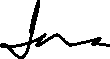 _________________________________________________Date:_______________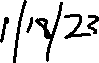 _________________________________________________Date:_______________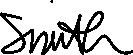 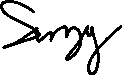 _________________________________________________Date:________________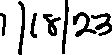 _________________________________________________Date:________________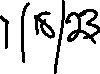 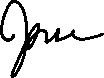 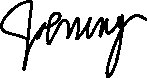 Caleb Smith2Managed Care PlanBuckeye:     CareSource:     Molina:000011112222-33Paramount:     United:     Private/Name of Provider:     YNPaul ParkerPO740.555.1223YNDr. Michael DanielsPrimary Care220.555.1234YNPsychiatric PlusMedication Management614.564.7896YNYNTina ThomasPP Therapist614.564.7897YNYNYNYNYNYNDr. Littleton1.24.23YNYNYNYNYNYNYNYNYNCrib and Pack & Play in the homeParent has concerns about attachment with infantBottle Feeding - EnfamilYNYNYNDr. LittletonUnknownYNYNYNYNYNYNYNYNYNYNYNYNYNYNPsychiatric Plus12.29.22YNYNYNYNYNYNPsychiatric Plus11.18.22YNYNYNYNYNYNYNYNYNYNYNYNYNYNYNPsychiatric Plus12.29.22YNYNYNYNYNYNYNYNYNYNYNYNCorner RestaurantN/AYNYNYNParent DrivesN/AYNYNYNYNYNYNYNYNYNYNYNYNYNYNYNYNYNYNYNYNYNYNYNYNYNYNYNYNYNYNYNYNYNLovely LaundryN/AYNYNYNYNYNYNCaregiver DrivesYNEarly Intervention ServicesLCBDD1.18.23Parent left a message for intakeMedical ServicesABD Family Practice2.18.23Upcoming appointment for SuzyAddiction ServicesBrightview2.20.23Intake for both Suzy and JohnnyChildcareLCJFS1.18.23Parent applied online